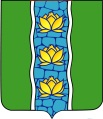 СОБРАНИЕ ДЕПУТАТОВ КУВШИНОВСКОГО РАЙОНАРЕШЕНИЕОб отчете главы Кувшиновского района «Об итогах социально – экономического развития МО «Кувшиновский район» за 2019 год»В соответствии с частью 11.1 статьи 35 Федерального закона от 06.10.2003 № 131-ФЗ «Об общих принципах организации местного самоуправления в Российской Федерации, заслушав Отчет главы Кувшиновского района                       «Об итогах социально-экономического развития МО «Кувшиновский район» за 2019 год Собрание депутатов Кувшиновского района,РЕШИЛО:Отчет главы Кувшиновского района «Об итогах социально-экономического развития МО «Кувшиновский район» за 2019 год» принять к сведению (приложение).Признать работу главы Кувшиновского района за 2019 год хорошей.Председатель Собрания депутатовКувшиновского района                                                                           И.Б. АввакумовГлава Кувшиновского района                                                         А.С. Никифорова              30.04.2020 г.№40г. Кувшиново